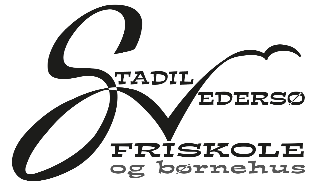 Indmeldelsesblanket Stadil-Vedersø Friskole, Børnehus & SFO Optagelse ønskes i:   Børnehave ____    (fra 2år 6mdr)        Dato for opstart_________________                                       SFO _____              (fra 0.kl –4.kl.)       Dato for modtagelse______________                                       Skole _____           (fra 0.kl. -8.kl.)            Barnet Navn_________________________________________________________________ CPR________________________Forældre/Værges navn____________________________________________________________________________________Adresse_________________________________________________________________________________________________Postnr./By.______________________________________________________________________________________________Email___________________________________________________________________________________________________Tlf.( Mobil, Fast- & Arbejdstlf.)______________________________________________________________________________Forældre/værges navn____________________________________________________________________________________Adresse________________________________________________________________________________________________Postnr./By._____________________________________________________________________________________________Email__________________________________________________________________________________________________Tlf.( Mobil, Fast- & Arbejdstlf.)______________________________________________________________________________Mors CPR (af hensyn til kommunal tilskud) ___________________________________________________________________Nuværende pasningsform (Institution/dagplejer)_______________________________________________________________Søskende Navn________________________________________________________ evt. pasningssted____________________Søskende Navn_______________________________________________________   evt. pasningssted____________________Forældremyndighed:   Fælles_____ Mor_____ Far ____Afgivende skole (Hvilken skole har barnet gået på) ______________________________________________________________Pasningsmulighed– skriv ønsker til pasningstid. (Åbningstid pt. 6.30-16.45 fredag til 15.45) (Børnehave & SFO)Evt. bemærkninger/særlige hensyn: ______________________________________________________________________________________________________________________________________________________________________________________________________________________________________________________________________________________________________________________________________________________________________________________________________________________________________________ Jeg giver hermed tilladelse til, at fotografering og billeder af mit barn må bruges på friskolen- og børnehusets hjemmeside, Facebookside og i PR-sammenhæng._________ Mit barn må deltage i udflugter, transporteres af skolens personale i privat køretøj. Skolen garanterer at transporten foregår forsvarligt og efter færdselsloven. Forældre/Værge Underskrift __________________________________________________     Dato_____________________Forældre/Værge Underskrift __________________________________________________     Dato_____________________Børnehuset er gebyrfrit mens Friskolen har et tilmeldingsgebyr på 500,-Tilmelding til friskolen er først gyldig, når gebyret er modtaget på Reg.nr. 9629 konto nr. 8980101410, husk navn på indmeldte. Når skolen har modtaget indmeldingsblanket og gebyr, vil I modtage en bekræftelse herpå. Udmeldelsesperioden er løbende mdr. + 2 mdr. Stadil-Vedersø Friskole • Skelmosevej 22-26, Stadil • 6980 Tim • Tlf. 9733 1338 • CVR-nummer 35058524 • www.stvf.dk Stadil-Vedersø Børnehus • Skelmosevej 22-26, Stadil • 6980 Tim • Tlf. 9733 11 66 • CVR-nummer 3505824 • www.stvf.dkMandagTirsdagOnsdagTorsdagFredagMorgen fra kl.?Skoletid 8.00-12.30Eftermiddag til kl.?